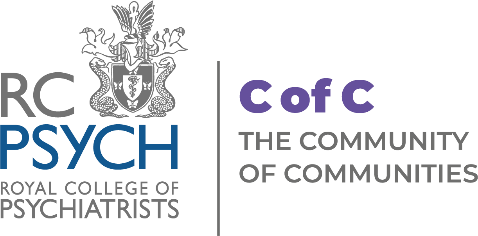 Community of Communities Enquiry Form Please return completed enquiry forms to CofC@RCPsych.ac.ukName of Service:Service Address:Contact Details:Type of Service:Please tell us how you heard about the Community of Communities Network?Please write a short paragraph aboutwhy are you interested in the becoming a member of Community of Communities?General Enquiries:(please provide a brief overview of your enquiry)